over …Related Vocabularyform:  document with blank spaces to write or type informationfill out:  to complete (a form, for example) by providing required information.medical/health history:  summary of your symptoms, past illnesses & treatments, surgeries, ongoing diseases, & diseases that run in your family.  Guide for your doctor.medications:  prescription and over-the-counter drugs taken to relieve  symptoms or treat a disease or illnesssurgery:  operation or procedure, especially involving removal or replacement of a diseased organ or tissuehospitalization:	period of stay in a hospitalreason for visit:	why you need to see the doctor nowsymptoms:  a subjective indication of a disorder or disease, such as pain, nausea or weakness.  May be accompanied by objective signs of disease such as abnormal lab test results or findings during a physical examination.headaches:  		pain in the head (over the eyes, at the temples, or at the base of the skull)chest pain:  		pain in the chestshortness of breath:  	difficulty in drawing sufficient breath; labored breathinginsomnia:  		chronic inability to fall asleep or remain asleep for an adequate length of timenausea/vomiting:   	sickness in the stomach/ejecting the stomach’s contents through the mouthvision problems:  	eye disturbances, including blurred vision, halos and blind spotssore throat:  		painful or sensitive condition of the throat exaggerated by swallowing or talkingfatigue/weakness:  	weariness or exhaustion from labor, exertion, or stress; lacking strengthweight loss:		 reduction of body weight to improve health; takes place when you use more calories to exist than you take in. Calories necessary for each person based on age, height, weight, genetics and lifestyle (e.g. amount of exercise).health insurance:  	insurance that compensates the insured for expenses or loss incurred for medical reasons, as through illness or hospitalization.name of insured:  	person who is covered by an insurance policy.employer name:  	person or business that provides your insurance policy.insurance carrier:	insurance company; insurergroup number (no.):  reference number for large number of people covered under the same insurance policyThis page intentionally blankDiscussion Questions:  Medical Health HistoryWhat are the most common health problems in your native country?

Where do people get treated for these problems?  
What are the main differences in how health problems are treated in the U.S. and in your home country?
Do you go to an English-speaking doctor or medical clinic now?   Do you visit the doctor alone, or do you take someone who knows more English?Describe a time when you or a family member had a serious medical problem and needed emergency care.
Have you ever had problems explaining a medical problem to a doctor or nurse?  
Were you able to explain your symptoms?  What vocabulary was most difficult for you?  


Have you ever had problems understanding what a doctor or nurse has told you?  What did you do to get the information you needed?

Have you ever filled out a medical history form?  Were you able to complete it yourself, or did you need help from someone else (e.g. a family member)?


This page intentionally blankIntroduction:  Medical Health HistoryA doctor wants to know about the illnesses and operations you have had, about any existing conditions (such as allergies), and about the symptoms you have now.  Usually, you will be asked to fill out forms giving your health history.  To avoid language difficulties at a time when you don’t feel well and need medical help, it is a good idea to prepare/update your medical history at a time when you feel fine.Common questions may include:When was your last medical exam?What medications are you taking?What illnesses have you had?What permanent conditions (like diabetes) do you have?What are your habits, i.e., Do you drink?  How much?  How often?  Do you smoke?  How many packs a day?  How often do you exercise?
What surgeries have you had?Have you had a child?  How many?What health problems run in your family?This page intentionally blankComprehension:  Reading a Medical History FormRead the completed medical history form on the next page and answer the following questions:  
Has this patient had any surgeries?  If so, which ones?  When?  Where?What is the patient’s reason for the current visit?
What medications does this patient take regularly?



Is he allergic to anything?Is this patient covered by health insurance?



Does the patient have any unhealthy habits?



Is there anything in the patient’s family history that might impact the patient’s health?This page intentionally blankComprehension:  Reading a Medical History Form (cont.)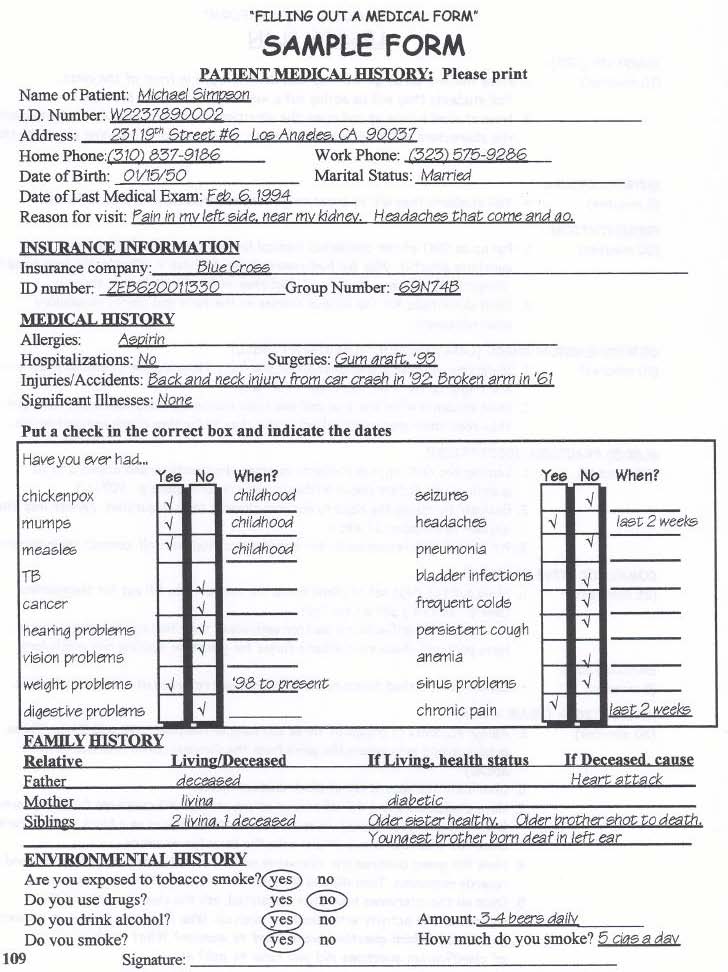 This page intentionally blankPractice:  Fill Out a Medical History FormDIRECTIONS:  Sandy needs your help to fill out her medical history form at the doctor’s office.  Please use the information below:Sandra Michelle Jones lives at 22230 Anza Avenue, Torrance, CA 90502.  
Her home phone number is 310-555-2529 and her cell phone is 562-555-4891.  Lately, she has been having frequent headaches, some blurred vision and is tired much of the time.  She currently takes 20mg of Lipitor daily to help lower her cholesterol, and 50mg twice each day of Zoloft, a mild anti-depressant.  Sandra is 5’9” tall and weighs 150 lbs, and was born on August 31, 1970.  Her only hospitalizations have been for a Cesarean Section (C-Section) on August 4, 2005 at Torrance Memorial, and a tonsillectomy at Little Company of Mary on February 23, 1999. She is insured through her employer, Toyota. Her insurance carrier is Blue Cross, group ID #336894.  This page intentionally blankAnswer Key:  Fill Out a Medical History FormDIRECTIONS:  Sandy needs your help to fill out her medical history form at the doctor’s office.  Please use the information below:Sandra Michelle Jones lives at 22230 Anza Avenue, Torrance, CA 90502.  
Her home phone number is 310-555-2529 and her cell phone is 562-555-4891.  Lately, she has been having frequent headaches, some blurred vision and is tired a lot.  She currently takes 20mg of Lipitor daily to help lower her cholesterol, and 50mg twice each day of Zoloft, a mild anti-depressant.  Sandra is 5’9” tall and weighs 150 lbs, and was born on August 31, 1970.  Her only hospitalizations have been for a Cesarean Section (C-Section) on August 4, 2005 at Torrance Memorial, and a tonsillectomy at Little Company of Mary on February 23, 1999. She is insured through her employer, Toyota. Her insurance carrier is Blue Cross, group ID #336894.  This page intentionally blankADDITIONAL RESOURCES:  MEDICAL HISTORY FORM 1Patient Name: ____________________________________________________________Address: ________________________________________________________________	   ________________________________________________________________	   ________________________________________________________________Date of Birth: ___________________        Telephone Number _____________________Past Medical History:  Circle any of the following that you have had.Other: __________________________________________________________________Medications: [List all you are taking, the dosage (strength), and how often you take it.]____________________________		4 ______________________________________________________		5 ______________________________________________________		6 __________________________Drug Allergies:  _____________________________________________________Review of Systems:This page intentionally blankADDITIONAL RESOURCES:  MEDICAL HISTORY FORM 2EL Civics Objective 28 (Health Care) –IH5/ADV6
Task 1:  Complete a Medical History Form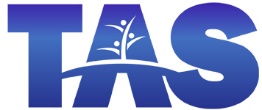 
Language & Literacy Objectives:  Complete a medical health history form.Describe symptoms of an illness.
INTRODUCTIONStudents will learn the information they are expected to provide when visiting a doctor’s office, urgent care or hospital.  In addition, students will learn how to describe their past health history, as well as current symptoms, in order to complete an authentic (adapted) medical health form. 
ASSESSMENT TASK (18 points possible)The related task on the assessment requires students to use a provided personal history to fill out an authentic medical history form.  The number and complexity of items is adapted for each language level.SUGGESTED ACTIVITIESReview parts of the body and common ailments, illnesses & diseases.
Review the completed sample medical history form provided (Handout 4).  Project it or give students print copies and ask questions about the patient.  “When was Michael’s last medical exam?” “Has he ever had cancer?  If so, what kind?”  “Is his mother living?  If so, does she have any health problems?”
After reviewing the “Michael Simpson” sample, have the students practice filling out their own medical history forms.  Encourage them to create a “master” form to take to their doctor’s office, the hospital, etc.
HANDOUTS PROVIDED Related Vocabulary Discussion Questions Introduction: Medical Health History Comprehension: Read a Medical History Form Practice:  Fill in a Medical Healthy History Form Additional Resources: Blank Medical History Forms
COMPUTER LAB ACTIVITIESUse web-based activities to review parts of the body, ailments, illnesses and diseases.

Create refrigerator magnet with list of local healthcare providers

Create a detailed “master” form to take to doctor’s office, etc.  Type so that anyone else can clearly read if necessary.

Use the following website to create a family medical history:

Surgeon General’s My Family Health PortraitMEDICAL HISTORY FORMMEDICAL HISTORY FORMMEDICAL HISTORY FORMMEDICAL HISTORY FORMMEDICAL HISTORY FORMMEDICAL HISTORY FORMMEDICAL HISTORY FORMMEDICAL HISTORY FORMMEDICAL HISTORY FORMMEDICAL HISTORY FORMMEDICAL HISTORY FORMMEDICAL HISTORY FORMMEDICAL HISTORY FORMMEDICAL HISTORY FORMMEDICAL HISTORY FORMMEDICAL HISTORY FORMMEDICAL HISTORY FORM1. Name (Last, First, M.I.):1. Name (Last, First, M.I.):2.    M      F2.    M      F2.    M      F2.    M      F2.    M      F3. Date of Birth:
(MM/DD/YYYY)3. Date of Birth:
(MM/DD/YYYY)3. Date of Birth:
(MM/DD/YYYY)4. Height:4. Height:5. Weight:5. Weight:5. Weight:5. Weight:5. Weight:6. Street Address:6. Street Address:7. City, State, Zip:7. City, State, Zip:7. City, State, Zip:7. City, State, Zip:7. City, State, Zip:8. Home Phone:8. Home Phone:9. Cell Phone:9. Cell Phone:9. Cell Phone:9. Cell Phone:9. Cell Phone:PERSONAL HEALTH HISTORYPERSONAL HEALTH HISTORYPERSONAL HEALTH HISTORYPERSONAL HEALTH HISTORYPERSONAL HEALTH HISTORYPERSONAL HEALTH HISTORYPERSONAL HEALTH HISTORYPERSONAL HEALTH HISTORYPERSONAL HEALTH HISTORYPERSONAL HEALTH HISTORYPERSONAL HEALTH HISTORYPERSONAL HEALTH HISTORYPERSONAL HEALTH HISTORYPERSONAL HEALTH HISTORYPERSONAL HEALTH HISTORYPERSONAL HEALTH HISTORYPERSONAL HEALTH HISTORYList medications (prescription and over-the-counter)List medications (prescription and over-the-counter)List medications (prescription and over-the-counter)List medications (prescription and over-the-counter)List medications (prescription and over-the-counter)List medications (prescription and over-the-counter)List medications (prescription and over-the-counter)List medications (prescription and over-the-counter)List medications (prescription and over-the-counter)List medications (prescription and over-the-counter)List medications (prescription and over-the-counter)List medications (prescription and over-the-counter)List medications (prescription and over-the-counter)List medications (prescription and over-the-counter)List medications (prescription and over-the-counter)List medications (prescription and over-the-counter)List medications (prescription and over-the-counter)Name the DrugName the DrugName the DrugName the DrugName the DrugName the DrugName the DrugStrengthStrengthStrengthFrequency TakenFrequency TakenFrequency TakenFrequency TakenFrequency TakenFrequency TakenFrequency Taken10.10.10.10.10.10.10.11.11.11.11.11.11.11.List surgeries/hospitalizations List surgeries/hospitalizations List surgeries/hospitalizations List surgeries/hospitalizations List surgeries/hospitalizations List surgeries/hospitalizations List surgeries/hospitalizations List surgeries/hospitalizations List surgeries/hospitalizations List surgeries/hospitalizations List surgeries/hospitalizations List surgeries/hospitalizations List surgeries/hospitalizations List surgeries/hospitalizations List surgeries/hospitalizations List surgeries/hospitalizations List surgeries/hospitalizations ReasonReasonReasonReasonReasonReasonReasonYearYearYearHospitalHospitalHospitalHospitalHospitalHospitalHospital12.12.12.12.12.12.12.13.13.13.13.13.13.13.REASON FOR TODAY’S VISITREASON FOR TODAY’S VISITREASON FOR TODAY’S VISITREASON FOR TODAY’S VISITREASON FOR TODAY’S VISITREASON FOR TODAY’S VISITREASON FOR TODAY’S VISITREASON FOR TODAY’S VISITREASON FOR TODAY’S VISITREASON FOR TODAY’S VISITREASON FOR TODAY’S VISITREASON FOR TODAY’S VISITREASON FOR TODAY’S VISITREASON FOR TODAY’S VISITREASON FOR TODAY’S VISITREASON FOR TODAY’S VISITREASON FOR TODAY’S VISIT14.  Check your symptoms:14.  Check your symptoms:14.  Check your symptoms:14.  Check your symptoms:14.  Check your symptoms:14.  Check your symptoms:14.  Check your symptoms:14.  Check your symptoms:14.  Check your symptoms:14.  Check your symptoms:14.  Check your symptoms:14.  Check your symptoms:14.  Check your symptoms:14.  Check your symptoms:14.  Check your symptoms:14.  Check your symptoms:14.  Check your symptoms:HeadachesHeadachesHeadachesInsomniaInsomniaInsomniaInsomniaInsomniaInsomniaInsomniaSore throatSore throatSore throatChest painChest painChest painNausea/vomitingNausea/vomitingNausea/vomitingNausea/vomitingNausea/vomitingNausea/vomitingNausea/vomitingFatigue/weaknessFatigue/weaknessFatigue/weaknessShortness of breathShortness of breathShortness of breathVision problemsVision problemsVision problemsVision problemsVision problemsVision problemsVision problemsWeight lossWeight lossWeight lossHEALTH INSURANCEHEALTH INSURANCEHEALTH INSURANCEHEALTH INSURANCEHEALTH INSURANCEHEALTH INSURANCEHEALTH INSURANCEHEALTH INSURANCEHEALTH INSURANCEHEALTH INSURANCEHEALTH INSURANCEHEALTH INSURANCEHEALTH INSURANCEHEALTH INSURANCEHEALTH INSURANCEHEALTH INSURANCEHEALTH INSURANCE15.  Name of Insured:15.  Name of Insured:15.  Name of Insured:16.  Employer Name:16.  Employer Name:16.  Employer Name:16.  Employer Name:16.  Employer Name:16.  Employer Name:17.  Insurance Carrier:17.  Insurance Carrier:17.  Insurance Carrier:18.  Group No.18.  Group No.18.  Group No.18.  Group No.18.  Group No.18.  Group No.MEDICAL HISTORY FORMMEDICAL HISTORY FORMMEDICAL HISTORY FORMMEDICAL HISTORY FORMMEDICAL HISTORY FORMMEDICAL HISTORY FORMMEDICAL HISTORY FORMMEDICAL HISTORY FORMMEDICAL HISTORY FORMMEDICAL HISTORY FORMMEDICAL HISTORY FORMMEDICAL HISTORY FORMMEDICAL HISTORY FORMMEDICAL HISTORY FORMMEDICAL HISTORY FORMMEDICAL HISTORY FORM1. Name (Last, First, M.I.):1. Name (Last, First, M.I.):Jones, Sandra M.Jones, Sandra M.Jones, Sandra M.Jones, Sandra M.Jones, Sandra M.Jones, Sandra M.2.    M     F2.    M     F2.    M     F2.    M     F3. Date of Birth:
(MM/DD/YYYY)3. Date of Birth:
(MM/DD/YYYY)3. Date of Birth:
(MM/DD/YYYY)08/31/19704. Height:4. Height:5’9” (5 feet, 9 inches)5’9” (5 feet, 9 inches)5’9” (5 feet, 9 inches)5’9” (5 feet, 9 inches)5’9” (5 feet, 9 inches)5’9” (5 feet, 9 inches)5. Weight:5. Weight:5. Weight:5. Weight:5. Weight:150 lbs (pounds)150 lbs (pounds)150 lbs (pounds)6. Street Address:6. Street Address:22230 Anza Avenue22230 Anza Avenue22230 Anza Avenue22230 Anza Avenue22230 Anza Avenue22230 Anza Avenue7. City, State, Zip:7. City, State, Zip:7. City, State, Zip:7. City, State, Zip:7. City, State, Zip:Torrance, CA 90502Torrance, CA 90502Torrance, CA 905028. Home Phone:8. Home Phone:310-555-2529310-555-2529310-555-2529310-555-2529310-555-2529310-555-25299. Cell Phone:9. Cell Phone:9. Cell Phone:9. Cell Phone:9. Cell Phone:562-555-4891562-555-4891562-555-4891PERSONAL HEALTH HISTORYPERSONAL HEALTH HISTORYPERSONAL HEALTH HISTORYPERSONAL HEALTH HISTORYPERSONAL HEALTH HISTORYPERSONAL HEALTH HISTORYPERSONAL HEALTH HISTORYPERSONAL HEALTH HISTORYPERSONAL HEALTH HISTORYPERSONAL HEALTH HISTORYPERSONAL HEALTH HISTORYPERSONAL HEALTH HISTORYPERSONAL HEALTH HISTORYPERSONAL HEALTH HISTORYPERSONAL HEALTH HISTORYPERSONAL HEALTH HISTORYList medications (prescription and over-the-counter)List medications (prescription and over-the-counter)List medications (prescription and over-the-counter)List medications (prescription and over-the-counter)List medications (prescription and over-the-counter)List medications (prescription and over-the-counter)List medications (prescription and over-the-counter)List medications (prescription and over-the-counter)List medications (prescription and over-the-counter)List medications (prescription and over-the-counter)List medications (prescription and over-the-counter)List medications (prescription and over-the-counter)List medications (prescription and over-the-counter)List medications (prescription and over-the-counter)List medications (prescription and over-the-counter)List medications (prescription and over-the-counter)Name the DrugName the DrugName the DrugName the DrugName the DrugStrengthStrengthStrengthStrengthStrengthStrengthStrengthStrengthStrengthFrequency TakenFrequency Taken10.   Lipitor10.   Lipitor10.   Lipitor10.   Lipitor10.   Lipitor20mg20mg20mg20mg20mg20mg20mg20mg20mgDailyDaily11.   Zoloft11.   Zoloft11.   Zoloft11.   Zoloft11.   Zoloft50mg50mg50mg50mg50mg50mg50mg50mg50mgTwice each dayTwice each dayList surgeries/hospitalizations List surgeries/hospitalizations List surgeries/hospitalizations List surgeries/hospitalizations List surgeries/hospitalizations List surgeries/hospitalizations List surgeries/hospitalizations List surgeries/hospitalizations List surgeries/hospitalizations List surgeries/hospitalizations List surgeries/hospitalizations List surgeries/hospitalizations List surgeries/hospitalizations List surgeries/hospitalizations List surgeries/hospitalizations List surgeries/hospitalizations ReasonReasonReasonReasonReasonReasonReasonYearYearYearYearHospitalHospitalHospitalHospitalHospital12.   Cesarean Section (C-Section)12.   Cesarean Section (C-Section)12.   Cesarean Section (C-Section)12.   Cesarean Section (C-Section)12.   Cesarean Section (C-Section)12.   Cesarean Section (C-Section)12.   Cesarean Section (C-Section)2005200520052005Torrance MemorialTorrance MemorialTorrance MemorialTorrance MemorialTorrance Memorial13.   Tonsillectomy13.   Tonsillectomy13.   Tonsillectomy13.   Tonsillectomy13.   Tonsillectomy13.   Tonsillectomy13.   Tonsillectomy1999199919991999Little Company of MaryLittle Company of MaryLittle Company of MaryLittle Company of MaryLittle Company of MaryREASON FOR TODAY’S VISITREASON FOR TODAY’S VISITREASON FOR TODAY’S VISITREASON FOR TODAY’S VISITREASON FOR TODAY’S VISITREASON FOR TODAY’S VISITREASON FOR TODAY’S VISITREASON FOR TODAY’S VISITREASON FOR TODAY’S VISITREASON FOR TODAY’S VISITREASON FOR TODAY’S VISITREASON FOR TODAY’S VISITREASON FOR TODAY’S VISITREASON FOR TODAY’S VISITREASON FOR TODAY’S VISITREASON FOR TODAY’S VISIT14.  Check your symptoms:14.  Check your symptoms:14.  Check your symptoms:14.  Check your symptoms:14.  Check your symptoms:14.  Check your symptoms:14.  Check your symptoms:14.  Check your symptoms:14.  Check your symptoms:14.  Check your symptoms:14.  Check your symptoms:14.  Check your symptoms:14.  Check your symptoms:14.  Check your symptoms:14.  Check your symptoms:14.  Check your symptoms:HeadachesHeadachesHeadachesInsomniaInsomniaInsomniaInsomniaSore throatSore throatSore throatChest painChest painChest painNausea/vomitingNausea/vomitingNausea/vomitingNausea/vomitingFatigue/weaknessFatigue/weaknessFatigue/weaknessShortness of breathShortness of breathShortness of breathVision problemsVision problemsVision problemsVision problemsWeight lossWeight lossWeight lossHEALTH INSURANCEHEALTH INSURANCEHEALTH INSURANCEHEALTH INSURANCEHEALTH INSURANCEHEALTH INSURANCEHEALTH INSURANCEHEALTH INSURANCEHEALTH INSURANCEHEALTH INSURANCEHEALTH INSURANCEHEALTH INSURANCEHEALTH INSURANCEHEALTH INSURANCEHEALTH INSURANCEHEALTH INSURANCE15.  Name of Insured:15.  Name of Insured:15.  Name of Insured:Sandra JonesSandra JonesSandra JonesSandra JonesSandra JonesSandra Jones16.  Employer Name:16.  Employer Name:16.  Employer Name:16.  Employer Name:16.  Employer Name:ToyotaToyota17.  Insurance Carrier:17.  Insurance Carrier:17.  Insurance Carrier:Blue CrossBlue CrossBlue CrossBlue CrossBlue CrossBlue Cross18.  Group No.18.  Group No.18.  Group No.18.  Group No.18.  Group No.336894336894Allergies or AsthmaCongestive Heart FailureHemorrhoidsMigrainesAlcoholismDepressionHepatitis (Jaundice)PhlebitisAnemiaDiabetesHigh Blood PressurePsoriasisArthritisDrug AbuseHeart BlockageHerniaBreast lumps/cystsEczema-HivesKidney StonesStrokeCancer (Tumors)Epilepsy or SeizuresLiver DiseaseSuicide AttemptCataractsHeart AttackLung DiseaseThyroid DiseaseWithin the last 6 months have you had problems withYesNoDescribeGeneral fatigue, weight loss, etc.)Eyes (blurriness, burning, vision, etc.)Ears, Nose, Throat(drainage, bleeding, hard to swallow, etc.)Lungs or Breathing(shortness of breath, cough, wheeze, etc.)Heart (chest pains, murmur, skipping, etc.)Bones/Joints (swelling, stiffness, pain, etc.)Skin (rashes, ulcers, etc.)Depression, feeling uptight, sleep problemsGlands (problems with heat/cold, urine, eating, dry skin, hair change)HEALTH HISTORY QUESTIONNAIREHEALTH HISTORY QUESTIONNAIREHEALTH HISTORY QUESTIONNAIREHEALTH HISTORY QUESTIONNAIREHEALTH HISTORY QUESTIONNAIREHEALTH HISTORY QUESTIONNAIREHEALTH HISTORY QUESTIONNAIREHEALTH HISTORY QUESTIONNAIREHEALTH HISTORY QUESTIONNAIREHEALTH HISTORY QUESTIONNAIREHEALTH HISTORY QUESTIONNAIREHEALTH HISTORY QUESTIONNAIREHEALTH HISTORY QUESTIONNAIREHEALTH HISTORY QUESTIONNAIREHEALTH HISTORY QUESTIONNAIREHEALTH HISTORY QUESTIONNAIREHEALTH HISTORY QUESTIONNAIREHEALTH HISTORY QUESTIONNAIREHEALTH HISTORY QUESTIONNAIREAll questions contained in this questionnaire are strictly confidential 
and will become part of your medical record.All questions contained in this questionnaire are strictly confidential 
and will become part of your medical record.All questions contained in this questionnaire are strictly confidential 
and will become part of your medical record.All questions contained in this questionnaire are strictly confidential 
and will become part of your medical record.All questions contained in this questionnaire are strictly confidential 
and will become part of your medical record.All questions contained in this questionnaire are strictly confidential 
and will become part of your medical record.All questions contained in this questionnaire are strictly confidential 
and will become part of your medical record.All questions contained in this questionnaire are strictly confidential 
and will become part of your medical record.All questions contained in this questionnaire are strictly confidential 
and will become part of your medical record.All questions contained in this questionnaire are strictly confidential 
and will become part of your medical record.All questions contained in this questionnaire are strictly confidential 
and will become part of your medical record.All questions contained in this questionnaire are strictly confidential 
and will become part of your medical record.All questions contained in this questionnaire are strictly confidential 
and will become part of your medical record.All questions contained in this questionnaire are strictly confidential 
and will become part of your medical record.All questions contained in this questionnaire are strictly confidential 
and will become part of your medical record.All questions contained in this questionnaire are strictly confidential 
and will become part of your medical record.All questions contained in this questionnaire are strictly confidential 
and will become part of your medical record.All questions contained in this questionnaire are strictly confidential 
and will become part of your medical record.All questions contained in this questionnaire are strictly confidential 
and will become part of your medical record.Name (Last, First, M.I.):Name (Last, First, M.I.):Name (Last, First, M.I.):  M      F  M      FDOB:DOB:Marital status:   Marital status:    Single      Partnered      Married      Separated      Divorced      Widowed Single      Partnered      Married      Separated      Divorced      Widowed Single      Partnered      Married      Separated      Divorced      Widowed Single      Partnered      Married      Separated      Divorced      Widowed Single      Partnered      Married      Separated      Divorced      Widowed Single      Partnered      Married      Separated      Divorced      Widowed Single      Partnered      Married      Separated      Divorced      Widowed Single      Partnered      Married      Separated      Divorced      Widowed Single      Partnered      Married      Separated      Divorced      Widowed Single      Partnered      Married      Separated      Divorced      Widowed Single      Partnered      Married      Separated      Divorced      Widowed Single      Partnered      Married      Separated      Divorced      Widowed Single      Partnered      Married      Separated      Divorced      Widowed Single      Partnered      Married      Separated      Divorced      Widowed Single      Partnered      Married      Separated      Divorced      Widowed Single      Partnered      Married      Separated      Divorced      Widowed Single      Partnered      Married      Separated      Divorced      WidowedPrevious or referring doctor:Previous or referring doctor:Previous or referring doctor:Previous or referring doctor:Previous or referring doctor:Date of last physical exam:Date of last physical exam:Date of last physical exam:Date of last physical exam:Date of last physical exam:Date of last physical exam:Date of last physical exam:PERSONAL HEALTH HISTORYPERSONAL HEALTH HISTORYPERSONAL HEALTH HISTORYPERSONAL HEALTH HISTORYPERSONAL HEALTH HISTORYPERSONAL HEALTH HISTORYPERSONAL HEALTH HISTORYPERSONAL HEALTH HISTORYPERSONAL HEALTH HISTORYPERSONAL HEALTH HISTORYPERSONAL HEALTH HISTORYPERSONAL HEALTH HISTORYPERSONAL HEALTH HISTORYPERSONAL HEALTH HISTORYPERSONAL HEALTH HISTORYPERSONAL HEALTH HISTORYPERSONAL HEALTH HISTORYPERSONAL HEALTH HISTORYPERSONAL HEALTH HISTORYChildhood illness:Childhood illness:Childhood illness: Measles     Mumps     Rubella     Chickenpox     Rheumatic Fever     Polio Measles     Mumps     Rubella     Chickenpox     Rheumatic Fever     Polio Measles     Mumps     Rubella     Chickenpox     Rheumatic Fever     Polio Measles     Mumps     Rubella     Chickenpox     Rheumatic Fever     Polio Measles     Mumps     Rubella     Chickenpox     Rheumatic Fever     Polio Measles     Mumps     Rubella     Chickenpox     Rheumatic Fever     Polio Measles     Mumps     Rubella     Chickenpox     Rheumatic Fever     Polio Measles     Mumps     Rubella     Chickenpox     Rheumatic Fever     Polio Measles     Mumps     Rubella     Chickenpox     Rheumatic Fever     Polio Measles     Mumps     Rubella     Chickenpox     Rheumatic Fever     Polio Measles     Mumps     Rubella     Chickenpox     Rheumatic Fever     Polio Measles     Mumps     Rubella     Chickenpox     Rheumatic Fever     Polio Measles     Mumps     Rubella     Chickenpox     Rheumatic Fever     Polio Measles     Mumps     Rubella     Chickenpox     Rheumatic Fever     Polio Measles     Mumps     Rubella     Chickenpox     Rheumatic Fever     Polio Measles     Mumps     Rubella     Chickenpox     Rheumatic Fever     PolioImmunizations and dates:Immunizations and dates:Immunizations and dates:Immunizations and dates: Tetanus Tetanus Pneumonia Pneumonia Pneumonia PneumoniaImmunizations and dates:Immunizations and dates:Immunizations and dates:Immunizations and dates: Hepatitis Hepatitis Chickenpox Chickenpox Chickenpox ChickenpoxImmunizations and dates:Immunizations and dates:Immunizations and dates:Immunizations and dates: Influenza Influenza MMR Measles, Mumps, Rubella MMR Measles, Mumps, Rubella MMR Measles, Mumps, Rubella MMR Measles, Mumps, Rubella MMR Measles, Mumps, Rubella MMR Measles, Mumps, RubellaList any medical problems that other doctors have diagnosedList any medical problems that other doctors have diagnosedList any medical problems that other doctors have diagnosedList any medical problems that other doctors have diagnosedList any medical problems that other doctors have diagnosedList any medical problems that other doctors have diagnosedList any medical problems that other doctors have diagnosedList any medical problems that other doctors have diagnosedList any medical problems that other doctors have diagnosedList any medical problems that other doctors have diagnosedList any medical problems that other doctors have diagnosedList any medical problems that other doctors have diagnosedList any medical problems that other doctors have diagnosedList any medical problems that other doctors have diagnosedList any medical problems that other doctors have diagnosedList any medical problems that other doctors have diagnosedList any medical problems that other doctors have diagnosedList any medical problems that other doctors have diagnosedList any medical problems that other doctors have diagnosedSurgeriesSurgeriesSurgeriesSurgeriesSurgeriesSurgeriesSurgeriesSurgeriesSurgeriesSurgeriesSurgeriesSurgeriesSurgeriesSurgeriesSurgeriesSurgeriesSurgeriesSurgeriesSurgeriesYearReasonReasonReasonReasonReasonReasonReasonReasonHospitalHospitalHospitalHospitalHospitalHospitalHospitalHospitalHospitalHospitalOther hospitalizationsOther hospitalizationsOther hospitalizationsOther hospitalizationsOther hospitalizationsOther hospitalizationsOther hospitalizationsOther hospitalizationsOther hospitalizationsOther hospitalizationsOther hospitalizationsOther hospitalizationsOther hospitalizationsOther hospitalizationsOther hospitalizationsOther hospitalizationsOther hospitalizationsOther hospitalizationsOther hospitalizationsYearReasonReasonReasonReasonReasonReasonReasonReasonHospitalHospitalHospitalHospitalHospitalHospitalHospitalHospitalHospitalHospitalHave you ever had a blood transfusion?Have you ever had a blood transfusion?Have you ever had a blood transfusion?Have you ever had a blood transfusion?Have you ever had a blood transfusion?Have you ever had a blood transfusion?Have you ever had a blood transfusion?Have you ever had a blood transfusion?Have you ever had a blood transfusion?Have you ever had a blood transfusion?Have you ever had a blood transfusion?Have you ever had a blood transfusion?Have you ever had a blood transfusion?Have you ever had a blood transfusion?Have you ever had a blood transfusion?YesNoPlease turn to next pagePlease turn to next pagePlease turn to next pagePlease turn to next pagePlease turn to next pagePlease turn to next pagePlease turn to next pagePlease turn to next pagePlease turn to next pagePlease turn to next pagePlease turn to next pagePlease turn to next pagePlease turn to next pagePlease turn to next pagePlease turn to next pagePlease turn to next pagePlease turn to next pagePlease turn to next pagePlease turn to next page